Se solicita la cotización de los servicios que se detallan a continuación y que tienen las siguientes condiciones:Para que la oferta pueda ser considerada, se deberán cumplir con TODOS los requisitos solicitados.Se aceptan los Términos y Condiciones Generales del PNUD (Anexo):   SI  	NO   Validez de la oferta, 20 días calendario:     SI             NO   Posibilidad de entrega en los plazos requeridos:  SI  	NO   SOLICITUD DE COTIZACION MICROCOMPRAPNUD  110320-1113 Diseño de sitio web del Mirador de Derechos Humanos Económicos, Sociales, Culturales y Ambientales (DESCA) Uruguay de la INDDHH y la FCS-UdelaR” 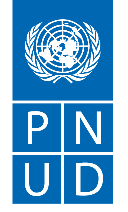 Plazo de presentación de la oferta:MIERCOLES 28 de JULIO de 2021 a las 11:00 horasReunión informativa:Se realizará una reunión Zoom informativa, el día LUNES 19 de JULIO de 2021 a las 11:00 horasUnirse a la reunión Zoomhttps://undp.zoom.us/j/83492820366?pwd=UldiQkMxQXRBMzhRR0dSdFVocGgxQT09ID de reunión: 834 9282 0366Código de acceso: 491404Moneda de la oferta y de pagoDólares de los EUA Forma de pago y plazos de entregaSe prevé la siguiente distribución de pagos: Se deberá presentar factura. La factura será emitida a nombre de: PNUD 110320-1113 Los pagos se realizarán en dólares americanos, mediante transferencia bancaria dentro de los 10 (diez) días siguientes a la entrega de los productos señalados y recibidos a satisfacción.Objetivo, Productos/ Condiciones:El Mirador DESCA, proyecto desarrollado en conjunto entre el Área de Estudios de la INDDHH y la Unidad de Métodos y Acceso a Datos (UMAD) de la FCS-UdelaR tiene como objetivo presentar el desarrollo de un mecanismo de monitoreo de DDHH que permitan dar cuenta del estado de situación y de los avances concretos en su efectiva implementación, generando evidencia sobre la progresividad de los derechos.  El Mirador DESCA presentará información que refleje los compromisos asumidos por Uruguay en materia de Derechos Económicos, Sociales, Culturales y Ambientales (DESCA) y que permita el seguimiento de avances y brechas respecto a poblaciones vulnerables, incluyendo entre estas a la infancia y adolescencia, mujeres, población afrodescendiente, personas con discapacidad, población privada de libertad y personas migrantes.El equipo de trabajo que se encuentra desarrollando el Mirador DESCA proporcionará una versión preliminar de la estructura del sitio, con un avance de sus contenidos y visualizaciones de datos en formato de R Markdown. En una primera etapa el sitio tendrá once pestañas aproximadamente, siete de las cuales contarán con tres subpestañas adicionales. En cada pestaña se incluyen fundamentalmente texto, gráficos realizados en R y cuadros de información con links.Las principales tareas a realizar en el marco de la presente convocatoria son las siguientes:Desarrollo del sitio web en plataforma de Git Hub Pages a partir de los insumos en R Markdown proporcionados por el equipo del Mirador DESCA.Diseño gráfico de al menos los siguientes tipos de piezas editables:Logo del Mirador DESCAEsquemas organizacionales editables que permitan incorporar múltiples relaciones entre sus componentes (preferentemente con posibilidad de inclusión de links).Dos infografías editables:EstadísticaLínea de tiempo que permita incorporar la referencia a normativa nacional e internacional (preferentemente con inclusión de links a la misma).Diseño/modificaciones de las visualizaciones gráficas de datos que serán proporcionadasOptimización en buscadores (Optimización SEO)Conceptos que la página web del Mirador DESCA debe reflejarGlobal y Local: Pertenencia al país, aunque reflejando el fuerte vínculo con el sistema de naciones unidas y  el liderazgo de la INDDHH y la FCS-UdelaR.Oferta de valor: Brindar información actualizada de forma amigable y sencilla para público especializado y no especializado.Accesibilidad: debe preverse que los contenidos puedan presentarse de manera accesible para personas con discapacidad auditiva y/o visual.Páginas web de referenciaAlgunos sitios web tomados como referencia en cuanto a su formato y estructuración:Para visualización de datos:  https://observatoriocoviduy.org/ Para estilos de diseño: https://jekyllrb.com/showcase/Para una visión general del proyecto del Mirador DESCA: https://umad.cienciassociales.edu.uy/wp-content/uploads/2021/01/PPT-MIRADOR-DESCA-DIC_2020.pdfRequisitos solicitados Diseño, diagramación y estructuración de la websiteEl sitio deberá comprender los siguientes requisitos:Deberá ser compatible para la incorporación de desarrollos en R, excluyente si no lo es. Deberá ser administrable por el cliente una vez que finalice el contrato.Ser responsive para vista en distintos tipos de dispositivos, excluyente que tenga una versión adaptada a celulares. Idioma Español  Priorización de la visualización de indicadores con información cuantitativa y cualitativa.Capacidad de insertar imágenes y editarlas en tamaño y calidad.Sistema de contacto con referentes del proyecto.Sistema de navegación java o similar, que garantice correcta visualización en todos los navegadores.Contendrá herramientas que permitan la redacción de textos con títulos, subtítulos, encabezados y la posibilidad de insertarle imágenes, audios y videos. Permitirá la actualización y modificación de archivos de texto, imágenes, artículos, videos y noticias.Permitirá subir archivos de audio, de video e insertar links de todas las plataformas y redes sociales. Deberá facilitarse la creación de un acceso en las páginas web oficiales de las instituciones que integran el proyecto.Modalidad de Trabajo ConjuntoLa empresa recibirá al inicio del contrato una propuesta preliminar de la estructura del sitio por parte del equipo de trabajo UDELAR-INDDHH, con un avance de sus contenidos y visualizaciones en formato de R Markdown, a partir del cual se deberá trabajar en el desarrollo y mejoras de estilo de diseño web, diseño gráfico y visualización de datos.Para el desarrollo de los productos se deberá intercambiar de forma permanente con el equipo de trabajoLas propuestas gráficas y productos serán aprobados por la Asesora de DDHH de ONU.Objetivo, Productos/ Condiciones:Garantía de funcionamiento La empresa se compromete a mantener una garantía de funcionamiento durante 12 meses a contar desde la finalización del contrato: cualquier error o falla derivada de la actualización de los componentes utilizados para el desarrollo que genere problemas de visualización del sitio, deberá ser reparada.Lugar de entregaVía mail, el cual será proporcionado en su oportunidadAdjudicación Aquella oferta completa, que se ajuste a todos los requerimientos y cuyo precio total sea el menor ofertado. Todas las compras y contrataciones del PNUD están sujetas a las  Condiciones Generales de Minimis (servicios) http://www.uy.undp.org/content/dam/uruguay/docs/adquisiciones/Documentos/Condiciones/undp-uy-2019-05-PNUD-CG-de-minimis-servicios-abril-2018.pdfESPECIFICACIONES Y CONDICIONES MÍNIMAS REQUERIDAS (en caso de no estar incluido, se deberá agregar cualquier otro detalle necesario para la correcta realización de los productos)A COMPLETAR POR EL OFERENTE (Indicar condiciones ofertadas y precio)Diseño de logo vectorializado y diseño gráfico base de: organigramas, líneas de tiempo e infografías editables. Indicar condiciones ofertadas/cumplimiento del requisito:Precio: USDEstructuración, diseño y desarrollo de sitio web.Indicar condiciones ofertadas/cumplimiento del requisito:Precio: USDSitio web funcionando operativo 100%Indicar condiciones ofertadas/cumplimiento del requisito:Precio: USDInforme de medición de resultados (tráfico)Indicar condiciones ofertadas/cumplimiento del requisito:Precio: USDSub-total/Neto USD:IVA USD:TOTAL USD:Firma del oferente:Aclaración de firma y cargo:Legalmente autorizado para firmar en nombre de: Legalmente autorizado para firmar en nombre de: Razón Social/Empresa Oferente:Dirección postal: Teléfono/Fax:Persona contacto:Email: 